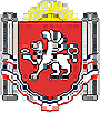 РЕСПУБЛИКА КРЫМРАЗДОЛЬНЕНСКИЙ РАЙОНБЕРЕЗОВСКИЙ СЕЛЬСКИЙ СОВЕТ        38 заседание 1 созываРЕШЕНИЕ 18.11.2016г. 		                  с. Березовка		                            № 333Об утверждении Порядка осуществления заимствований муниципальными унитарными предприятиями Березовского сельского поселенияВ соответствии с Федеральным законом от 14.11.2002 № 161-ФЗ «О государственных и муниципальных унитарных предприятиях» и в целях упорядочения заимствований, осуществляемых муниципальными унитарными предприятиями Березовского сельского поселения, Березовский сельский советРЕШИЛ:1. Утвердить Порядок осуществления заимствований муниципальными унитарными предприятиями Березовского сельского поселения (прилагается).2.Обнародовать настоящее решение на информационном стенде Березовского сельского совета  и  на официальном сайте Администрации в сети Интернет http://berezovkassovet.ru/ .3. Настоящее решение вступает в силу с момента его официального опубликования (обнародования).4. Контроль за исполнением настоящего решения оставляю за собой.Председатель Березовского сельского совета                                                                 	А.Б.НазарПриложение 1к решению 38 заседанияБерезовского сельского совета1 созыва от 18.11.2016 г. № 333Порядок
осуществления заимствований муниципальными унитарными предприятиями Березовского сельского поселения1. Настоящий Порядок осуществления заимствований муниципальными унитарными предприятиями Березовского сельского поселения (далее - Порядок) разработан в соответствии с Федеральным законом от 14.11.            2002 года № 161-ФЗ «О государственных и муниципальных унитарных предприятиях» и определяет условия осуществления заимствований муниципальными унитарными предприятиями Березовского сельского поселения и порядок согласования заимствований Администрацией Березовского сельского поселения (далее - Администрация).Настоящий Порядок регулирует осуществление муниципальными унитарными предприятиями Березовского сельского поселения (далее – предприятия) заимствований, осуществляемых в следующих формах:-  кредиты по договорам с кредитными организациями;-  заимствования, осуществляемые путём размещения облигаций и выдачи векселей;-  бюджетных кредитов, предоставленных на условиях и в пределах лимитов, которые предусмотрены бюджетным законодательством Российской Федерации;2.   Предприятия в праве осуществлять заимствования только по согласованию с собственником имущества унитарного предприятия объёма и направлений использования привлекаемых средств.3.  В целях согласования осуществления заимствования предприятие направляет в Администрацию Березовского сельского поселения заявление, составленное в произвольной форме и подписанное руководителем и главным бухгалтером предприятия. В заявлении указывается:-   наименование юридического лица – заявителя;-  полное наименование и местонахождение предполагаемого заимодавца или кредитора (далее – кредитор);-  предполагаемый размер заёмных средств с обоснованием необходимости и направлений использования привлекаемых средств, размер процентов по указанному кредиту (займу);-  предполагаемый период заимствования;-  способ и размер обеспечения обязательств по возврату заёмных средств, если заимствование осуществляется обеспечением.4.  К заявлению прилагаются следующие документы:-  технико-экономическое обоснование, отражающее техническую и экономическую целесообразность и эффективность привлечения заёмных средств;- бухгалтерская отчётность предприятия за предыдущий год и за последний период (с отметкой налоговой инспекции).5. Согласование или мотивированный отказ в согласовании осуществления заимствования даётся Администрацией Березовского сельского поселения в письменном виде в срок не более 20 рабочих дней со дня поступления заявления и прилагаемых к нему документов.6.  Основаниями для отказа в согласовании заимствования являются:-  предоставления предприятием недостоверных сведений;-  нахождения предприятия в стадии ликвидации;-  возбуждение в отношении предприятия арбитражным судом дела о несостоятельности (банкротстве);-  несоответствие направлений заимствования видам деятельности, предусмотренным уставом предприятия;7.  Документ о согласовании заимствования должен в обязательном порядке содержать следующую информацию:-  размер и форма заимствования;-   размер процента по указанному кредиту (займу);-  срок заимствования;-  цели заимствования;-  наименование кредитора по кредитному договору (договору займа).Документ о согласовании заимствования издается в форме постановления Администрации Березовского сельского поселения.8.  Предприятия, осуществляющие заимствования, в течение 5 рабочих дней со дня осуществления заимствования обязаны зарегистрировать свои заимствования в Администрации Березовского сельского поселения.Информация, предоставляемая предприятиями и необходимая для регистрации заимствований, должна содержать следующие сведения:-  реквизиты договора или иного документа, на основании которого осуществляется заимствование;-  форма и условия заимствования (размер основной суммы и процентов по кредиту (займа), срок заимствования, условия погашения основной суммы кредита (займа) и процентов по нему);-  полное наименование и местонахождение заёмщика и кредитора.9. Администрация Березовского сельского поселения ведёт реестр задолженности муниципальных унитарных предприятий муниципального образования. Информация о задолженности предприятий отражается в указанном реестре, оформленном в виде журнала, который содержит следующие графы:-  порядковый номер;-  дата регистрации заимствования;-  полное наименование заёмщика;-  полное наименование кредитора (ов);-  дата, номер и наименование документа, которым оформлено заимствование;-  наличие согласования главы района и реквизиты соответствующего документа о согласовании;-  размер заимствования;-  дата возникновения заёмного обязательства;-  дата погашения заёмного обязательства;-  отметки о выполнении заёмных обязательств.10. Предприятие ежемесячно в срок до 5 числа месяца, следующего за отчётным, направляет в Администрацию Березовского сельского поселения отчёты об использовании заёмных средств, платежах в погашении заёмных обязательств и процентов по ним, исполнении своих обязательств и представляет подтверждающие документы. Отчёты подписываются руководителем и главным бухгалтером предприятия и заверяются печатью предприятия.11. Администрация Березовского сельского поселения на основании полученных отчётов предприятия ежеквартально вносит данные об изменении размера задолженности предприятий в реестр задолженности муниципальных унитарных предприятий муниципального образования.12. Заёмщик, исполнивший свои обязательства, обязан незамедлительно известить об этом Администрацию Березовского сельского поселения с приложением подтверждающих документов.  13. Администрация Березовского сельского поселения на основании полученных документов о прекращении заёмного обязательства вносит в реестр задолженности муниципальных унитарных предприятий муниципального образования отметку о выполнении заёмных обязательств.14. Руководители и должностные лица предприятия несут ответственность за нарушение или ненадлежащее исполнение требований настоящего Порядка в соответствии с действующим законодательством. 